Extra Home Learning – HID Children No 8 - Monday 8th  June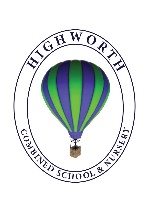 To replace some of the tasks in the class home learning you may wish to try some of these. Parents, please simplify or extend depending on needs and age of children. There’s more signing from Mrs Mills and use this link for more stories:                              https://www.longwill.bham.sch.uk/blog-1/categories/storytime                            Don’t forget to email me your child’s learning  hid@highworthcombined.co.uk See 7 more pages below:Activities for story, ‘Danger’Sunflower Lifecycle Word search Friction/Forces Word search Parts of a Daisy Word search Looking and Thinking picture for ‘Town Centre’Questions A for ‘Town Centre’Questions B for ‘Town Centre’Picture for Looking and Thinking Activity: ‘The Accident’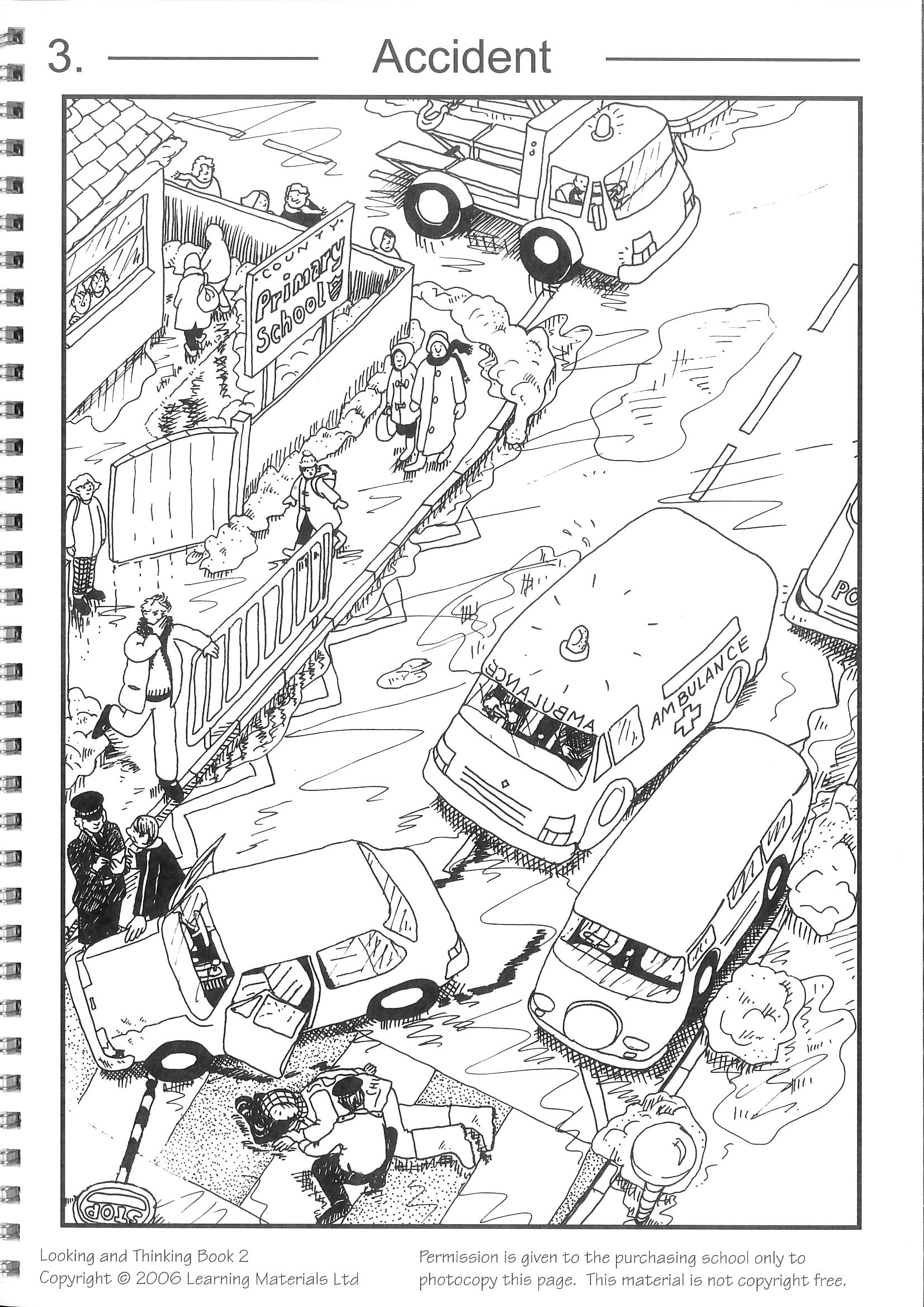 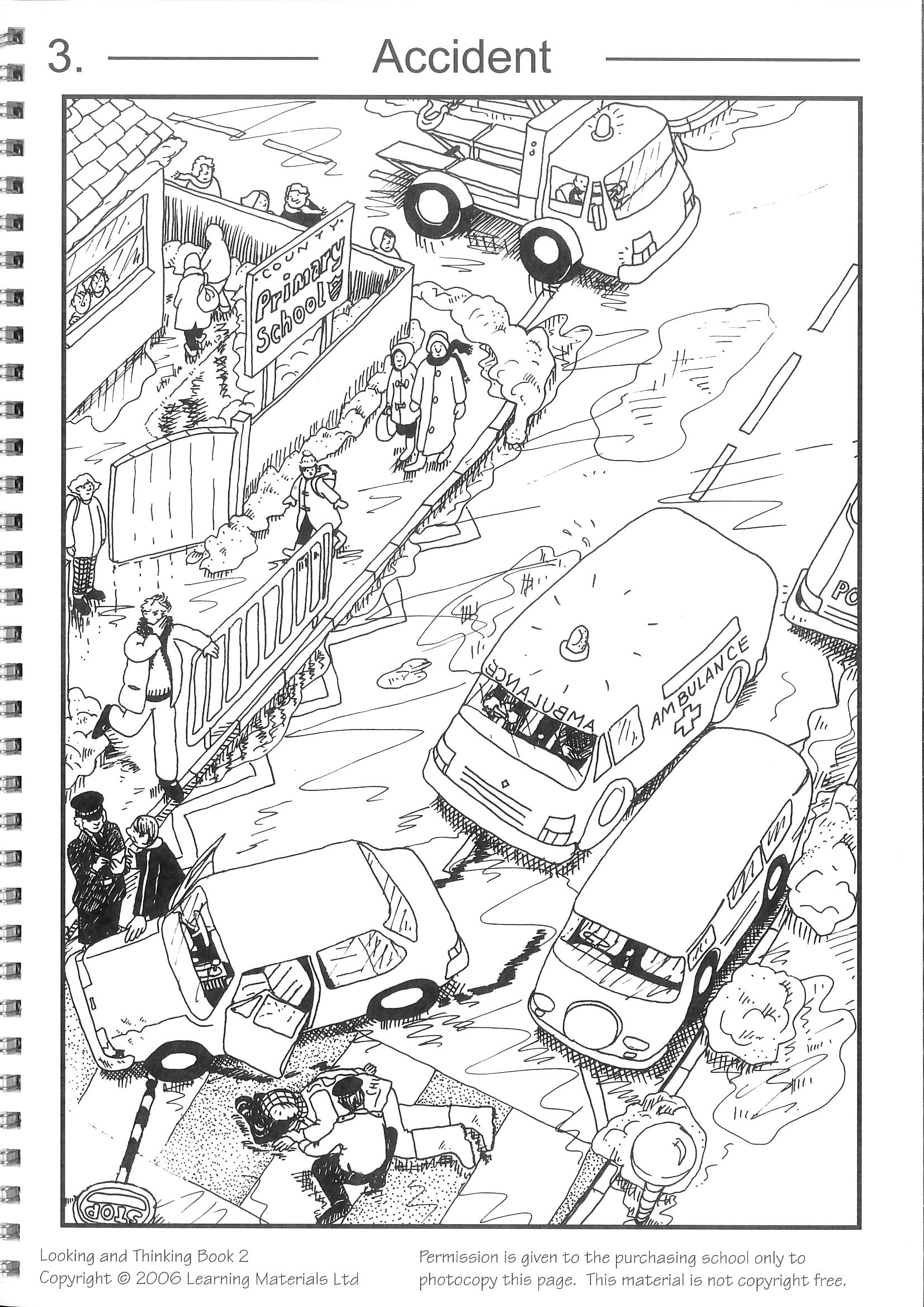 See below for Questions A then Questions B for ‘Accident’Questions A for ‘Accident’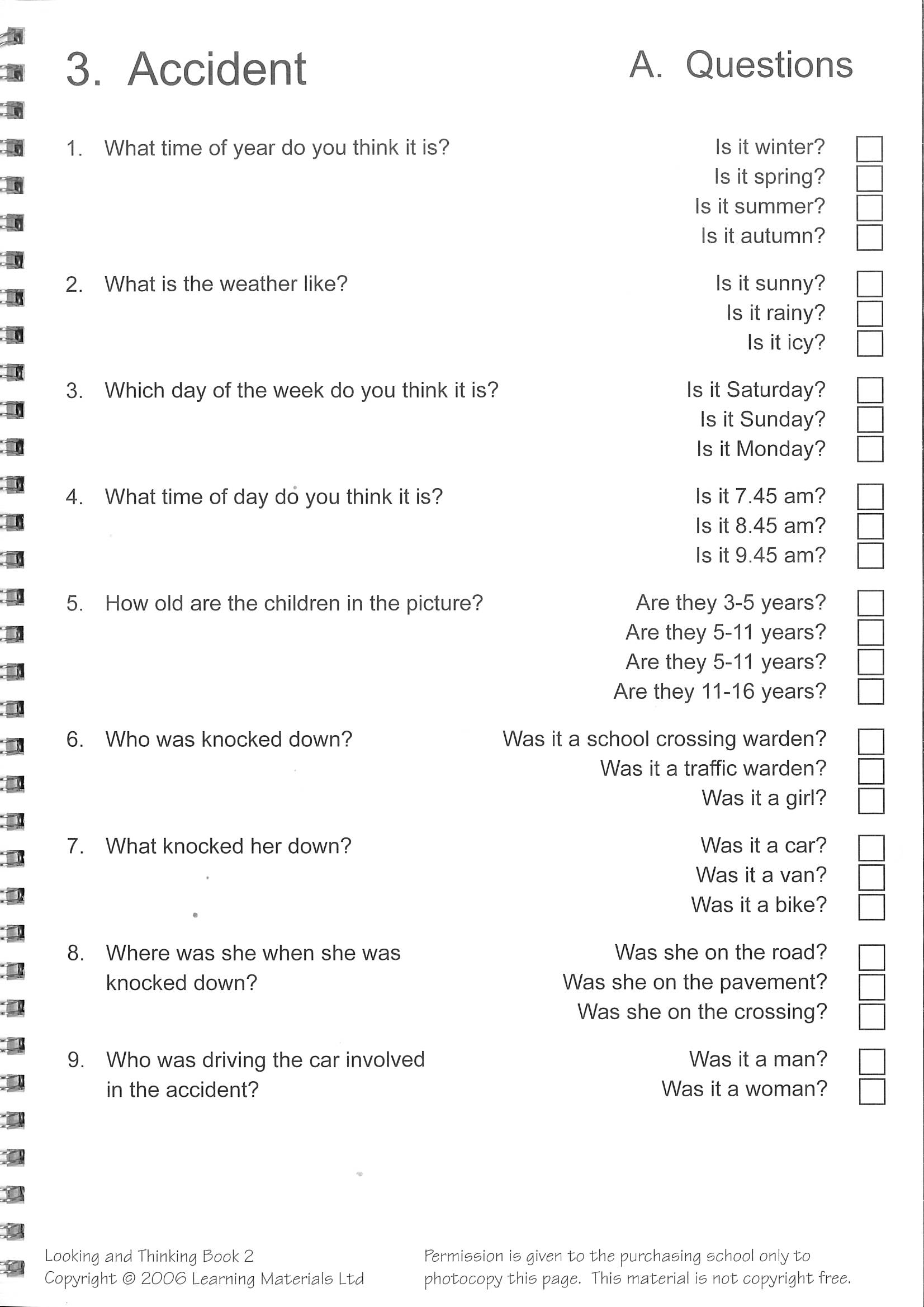 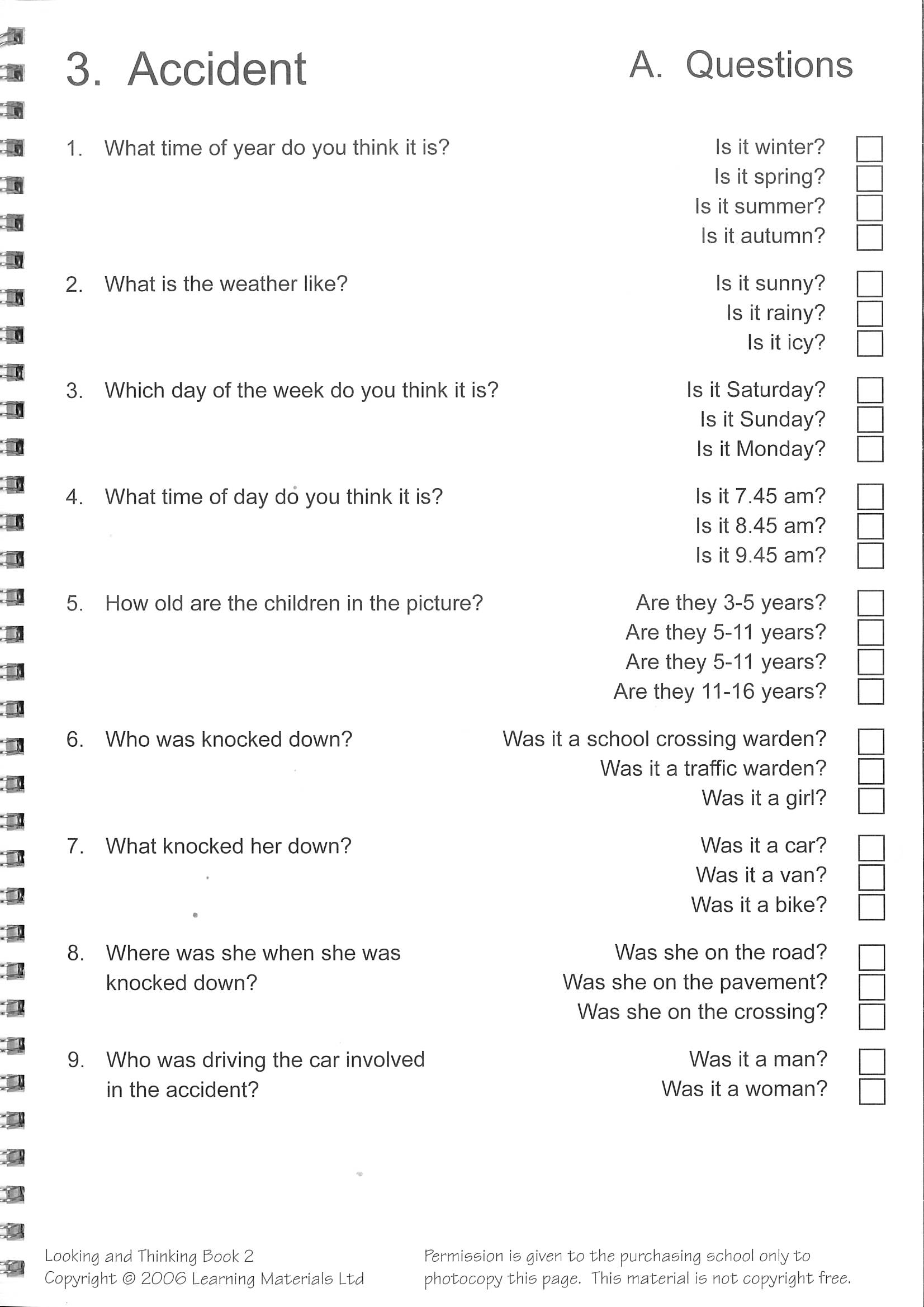 Questions B for ‘The Accident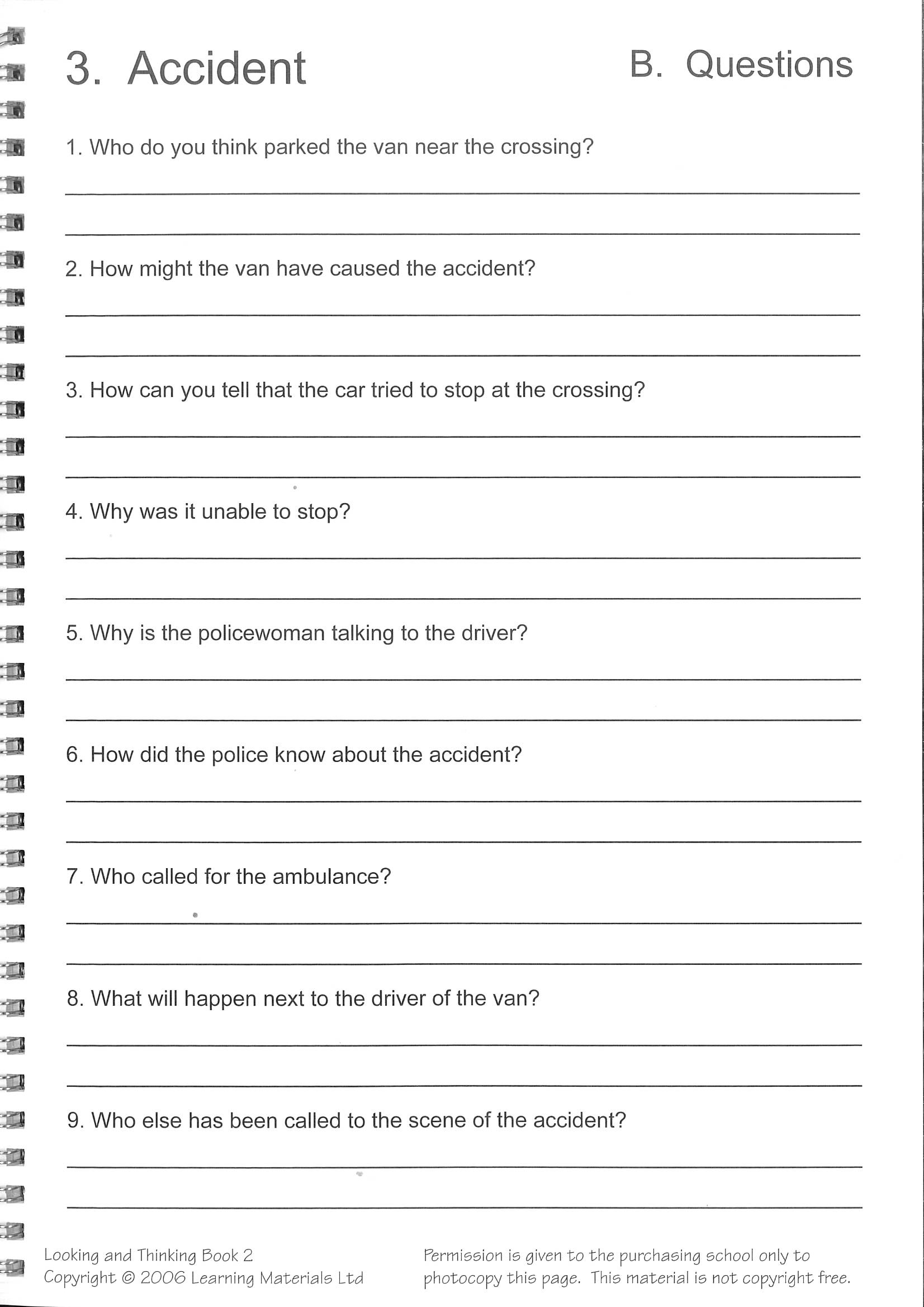 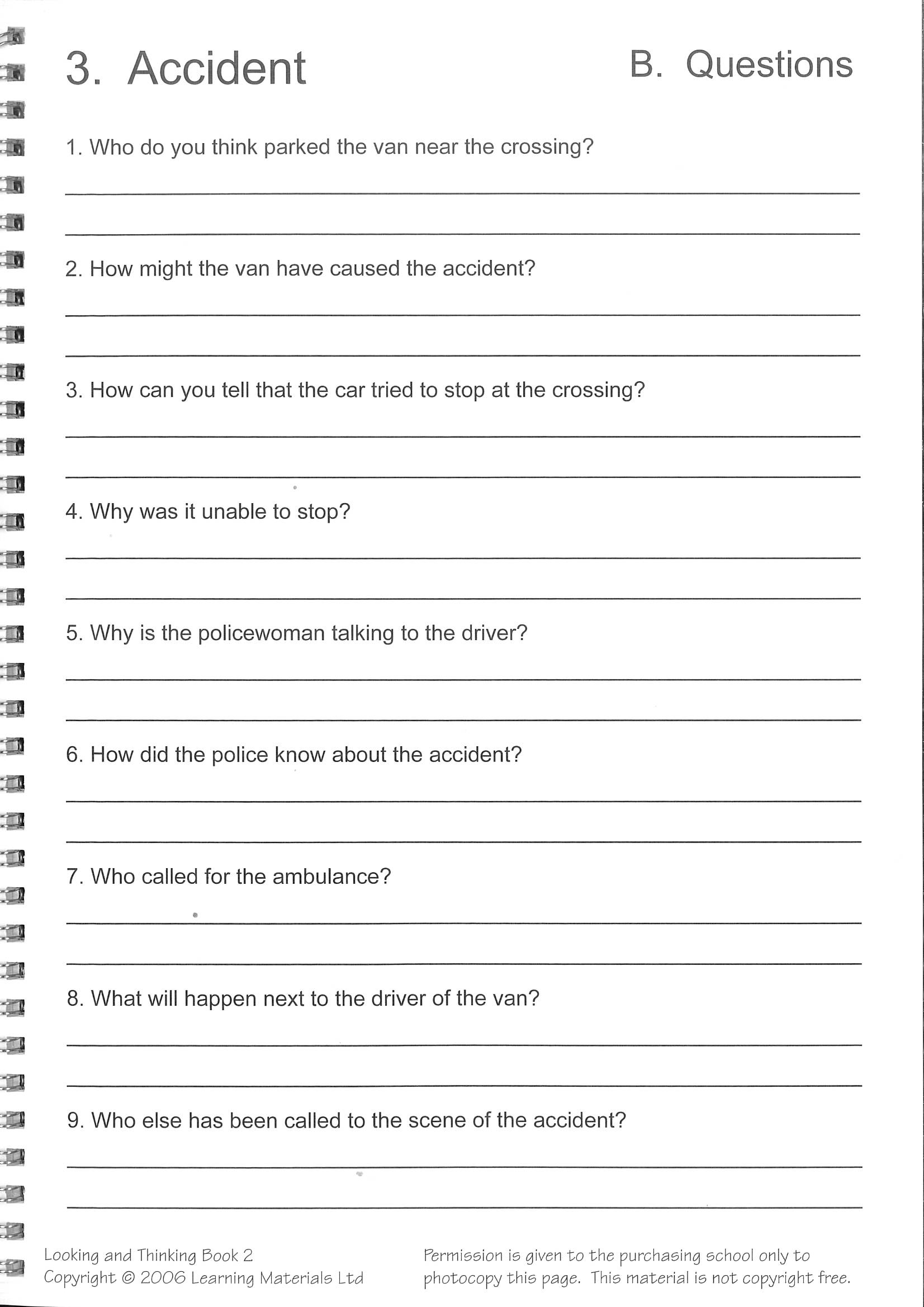 Signed Story and Reading Book From Mrs Mills Watch the signed story from Mrs Mills called ’Danger’ on the school websiteRead the Power Point of the story. There are tasks at the end of the power point and below.Scientific Wordsearches: Some fun word searches related to the science topics you have been learning. See below for:Yr2 Sunflower Life Cycle WordsearchYr3 Friction/Force Wordsearch Yr4 Parts of a Daisy WordseachCan you remember the signs for the words?Signed Story – ‘Jack and the Beanstalk ’Watch the signed story by going to the site: https://www.longwill.bham.sch.uk/blog-1/categories/storytime   Scroll down to find the story. Here are some tasks you can chose from:Draw or paint a picture of a huge beanstalk with the castle at the top. Retell the story. You can write, sign or draw picturesDraw a beanstalk and label the parts of the plant. What goes into the ground?Looking and Thinking Activity - ‘Accident’ Look carefully at the picture below about an accident and answer the quiz. There are 2 quizzes, A and B. Start with A and if you can, you can do B as well.See below for the picture and the questions A and BHID Afternoon Activity: 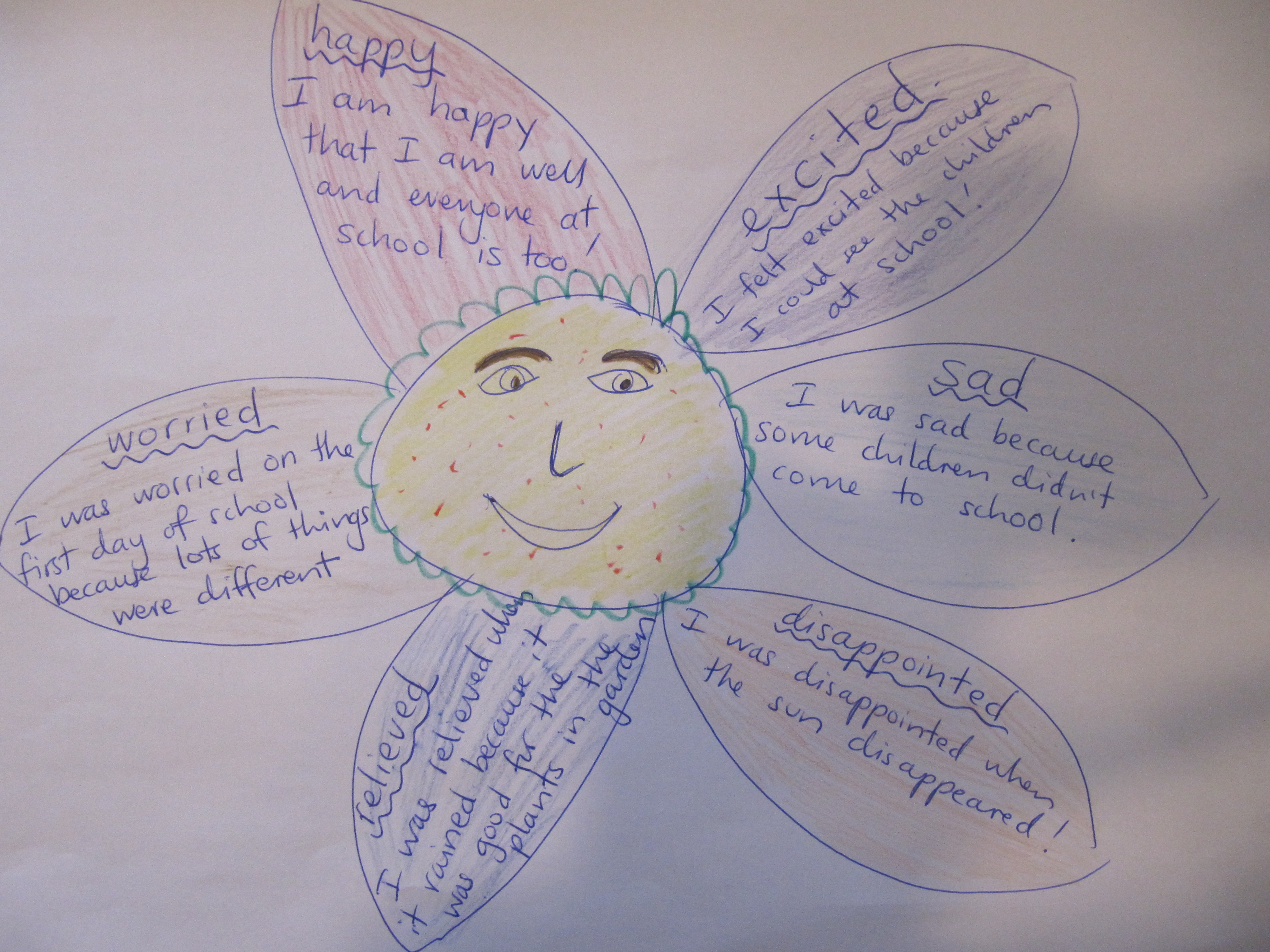 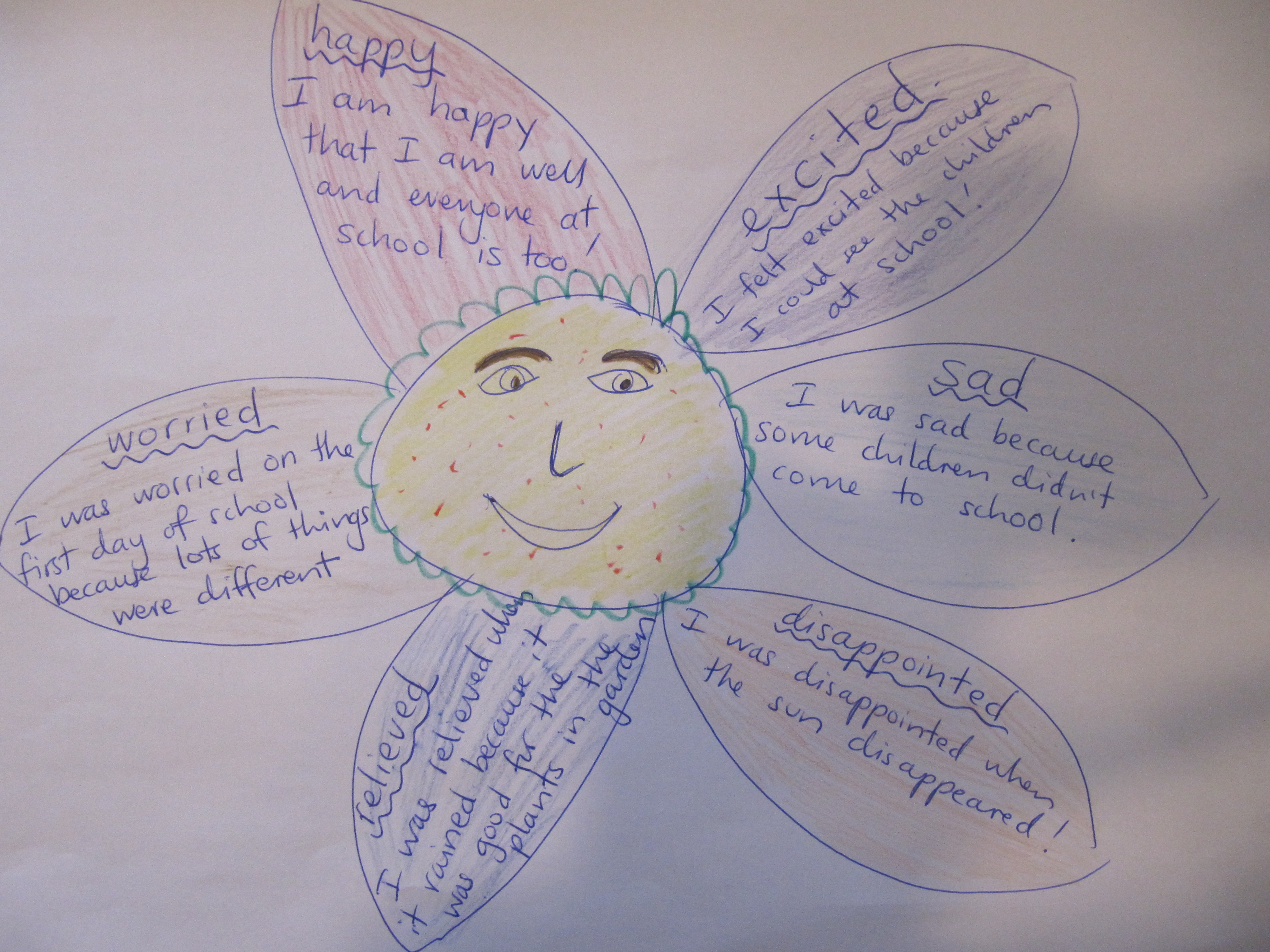 Make a ‘Feelings’ FlowerDraw a huge flower with 6 petals.Draw your face in the middle of the flower and on the petals draw or writehow you have been feeling in the last 2 weeks. Sign the feelings.See my flower as an example.You can decorate your flower any way you like and draw pictures inside the petalsHID Afternoon Activity: Make a ‘Feelings’ FlowerDraw a huge flower with 6 petals.Draw your face in the middle of the flower and on the petals draw or writehow you have been feeling in the last 2 weeks. Sign the feelings.See my flower as an example.You can decorate your flower any way you like and draw pictures inside the petals